Place and locational KnowledgeYear 3Year 4Year 5Year 6Human/physical and environmental knowledgeLocate on a map; find out about environmental regions, key physical and human characteristics, countries, and major cities in:Italy (Rome)Norway (Oslo)Australia(Canberra)Mexico (Mexico City)Name and locate counties and cities of the United Kingdom, geographical regions and their identifying human and physical characteristics, key topographical features (including hills, mountains, coasts and rivers), and land-use patterns; and understand how some of these aspects have changed over timeCounties and cities:Yorkshire (Sheffield, Leeds, Hull, Barnsley)Kent (Canterbury)Dorset (Lyme Regis)River:SevernWorld ( Rio Grande)Coast: South CoastNorth WestHills:PenninesPosition  of:EquatorNorthern and southern HemisphereLocate on a map; find out about environmental regions, key physical and human characteristics, countries, and major cities in:Spain (Madrid)USA (Washington D.C)Russia (Moscow)Brazil (Brasília)Name and locate counties and cities of the United Kingdom, geographical regions and their identifying human and physical characteristics, key topographical features (including hills, mountains, coasts and rivers), and land-use patterns; and understand how some of these aspects have changed over timeCounties and cities:Norfolk (Norwich)Cornwall (Truro)Derbyshire (Derby)River:TrentWorld (Amazon)Coast: Yorkshire and HumbersideSouth WestHills:Southern UplandsPosition  of:Arctic and Antarctic circleTropics of cancer and CapricornLocate on a map; find out about environmental regions, key physical and human characteristics, countries, and major cities in:Greece (Athens)China (Beijing)Egypt (Cairo)Canada (Ottowa)Name and locate counties and cities of the United Kingdom, geographical regions and their identifying human and physical characteristics, key topographical features (including hills, mountains, coasts and rivers), and land-use patterns; and understand how some of these aspects have changed over timeCounties and cities:Lincolnshire (Lincoln)Buckinghamshire (Milton Keynes)Cumbria (Carlisle)River:ThamesWorld (Nile)Coast: North West coastThames estuaryHills:Grampian mountains (Ben Nevis)Position  of: LongitudelatitudeLocate on a map; find out about environmental regions, key physical and human characteristics, countries, and major cities in:Poland (Warsaw)Japan (Tokyo)India (New Delhi)Argentina (Buenos Aires)Name and locate counties and cities of the United Kingdom, geographical regions and their identifying human and physical characteristics, key topographical features (including hills, mountains, coasts and rivers), and land-use patterns; and understand how some of these aspects have changed over timeCounties and cities:Essex (Chelmsford)Northumberland (Alnwick)Gloucestershire (Gloucester)River:TyneWorld (Ganges)Coast: North EastSouth EastHills:Cambrian Mountains (Snowden)Position  of:Prime/Greenwich meridian and time zones.Field workLocate on a map; find out about environmental regions, key physical and human characteristics, countries, and major cities in:Italy (Rome)Norway (Oslo)Australia(Canberra)Mexico (Mexico City)Name and locate counties and cities of the United Kingdom, geographical regions and their identifying human and physical characteristics, key topographical features (including hills, mountains, coasts and rivers), and land-use patterns; and understand how some of these aspects have changed over timeCounties and cities:Yorkshire (Sheffield, Leeds, Hull, Barnsley)Kent (Canterbury)Dorset (Lyme Regis)River:SevernWorld ( Rio Grande)Coast: South CoastNorth WestHills:PenninesPosition  of:EquatorNorthern and southern HemisphereLocate on a map; find out about environmental regions, key physical and human characteristics, countries, and major cities in:Spain (Madrid)USA (Washington D.C)Russia (Moscow)Brazil (Brasília)Name and locate counties and cities of the United Kingdom, geographical regions and their identifying human and physical characteristics, key topographical features (including hills, mountains, coasts and rivers), and land-use patterns; and understand how some of these aspects have changed over timeCounties and cities:Norfolk (Norwich)Cornwall (Truro)Derbyshire (Derby)River:TrentWorld (Amazon)Coast: Yorkshire and HumbersideSouth WestHills:Southern UplandsPosition  of:Arctic and Antarctic circleTropics of cancer and CapricornLocate on a map; find out about environmental regions, key physical and human characteristics, countries, and major cities in:Greece (Athens)China (Beijing)Egypt (Cairo)Canada (Ottowa)Name and locate counties and cities of the United Kingdom, geographical regions and their identifying human and physical characteristics, key topographical features (including hills, mountains, coasts and rivers), and land-use patterns; and understand how some of these aspects have changed over timeCounties and cities:Lincolnshire (Lincoln)Buckinghamshire (Milton Keynes)Cumbria (Carlisle)River:ThamesWorld (Nile)Coast: North West coastThames estuaryHills:Grampian mountains (Ben Nevis)Position  of: LongitudelatitudeLocate on a map; find out about environmental regions, key physical and human characteristics, countries, and major cities in:Poland (Warsaw)Japan (Tokyo)India (New Delhi)Argentina (Buenos Aires)Name and locate counties and cities of the United Kingdom, geographical regions and their identifying human and physical characteristics, key topographical features (including hills, mountains, coasts and rivers), and land-use patterns; and understand how some of these aspects have changed over timeCounties and cities:Essex (Chelmsford)Northumberland (Alnwick)Gloucestershire (Gloucester)River:TyneWorld (Ganges)Coast: North EastSouth EastHills:Cambrian Mountains (Snowden)Position  of:Prime/Greenwich meridian and time zones.Highlighting show areas covered during the unitLocate on a map; find out about environmental regions, key physical and human characteristics, countries, and major cities in:Italy (Rome)Norway (Oslo)Australia(Canberra)Mexico (Mexico City)Name and locate counties and cities of the United Kingdom, geographical regions and their identifying human and physical characteristics, key topographical features (including hills, mountains, coasts and rivers), and land-use patterns; and understand how some of these aspects have changed over timeCounties and cities:Yorkshire (Sheffield, Leeds, Hull, Barnsley)Kent (Canterbury)Dorset (Lyme Regis)River:SevernWorld ( Rio Grande)Coast: South CoastNorth WestHills:PenninesPosition  of:EquatorNorthern and southern HemisphereLocate on a map; find out about environmental regions, key physical and human characteristics, countries, and major cities in:Spain (Madrid)USA (Washington D.C)Russia (Moscow)Brazil (Brasília)Name and locate counties and cities of the United Kingdom, geographical regions and their identifying human and physical characteristics, key topographical features (including hills, mountains, coasts and rivers), and land-use patterns; and understand how some of these aspects have changed over timeCounties and cities:Norfolk (Norwich)Cornwall (Truro)Derbyshire (Derby)River:TrentWorld (Amazon)Coast: Yorkshire and HumbersideSouth WestHills:Southern UplandsPosition  of:Arctic and Antarctic circleTropics of cancer and CapricornLocate on a map; find out about environmental regions, key physical and human characteristics, countries, and major cities in:Greece (Athens)China (Beijing)Egypt (Cairo)Canada (Ottowa)Name and locate counties and cities of the United Kingdom, geographical regions and their identifying human and physical characteristics, key topographical features (including hills, mountains, coasts and rivers), and land-use patterns; and understand how some of these aspects have changed over timeCounties and cities:Lincolnshire (Lincoln)Buckinghamshire (Milton Keynes)Cumbria (Carlisle)River:ThamesWorld (Nile)Coast: North West coastThames estuaryHills:Grampian mountains (Ben Nevis)Position  of: LongitudelatitudeLocate on a map; find out about environmental regions, key physical and human characteristics, countries, and major cities in:Poland (Warsaw)Japan (Tokyo)India (New Delhi)Argentina (Buenos Aires)Name and locate counties and cities of the United Kingdom, geographical regions and their identifying human and physical characteristics, key topographical features (including hills, mountains, coasts and rivers), and land-use patterns; and understand how some of these aspects have changed over timeCounties and cities:Essex (Chelmsford)Northumberland (Alnwick)Gloucestershire (Gloucester)River:TyneWorld (Ganges)Coast: North EastSouth EastHills:Cambrian Mountains (Snowden)Position  of:Prime/Greenwich meridian and time zones.Big QuestionUnstable EarthViolent EarthDeadly EarthImpact of natureFieldworkLayers of the earthCrust – thin layer of cool, solid rockMantle – thick layer of very hot rock under the crustInner core – white hot core of solid iron and nickel – centre of the earth Outer core- made of iron and nickel with some oxygen and sulphur. Temp is so hot that metals melt into liquid. Layers of the earth Crust – thin layer of cool, solid rockMantle – thick layer of very hot rock under the crustInner core – white hot core of solid iron and nickel – centre of the earth – hot enough to be liquid but it stays solid because it is squeezed togetherOuter core- made of iron and nickel with some oxygen and sulphur. Temp is so hot that metals melt into liquid. Liquid moves and flows like water due to spinning of the earth.Describe the properties of the earths layersThe inner core is solidthe outer core is liquidthe mantle is solid/plasticincrease in temperature and pressure as depth increases.Compare the structure of the earth to a common objecteggLayers of the earthCrust – thin layer of cool, solid rockMantle – thick layer of very hot rock under the crustInner core – white hot core of solid iron and nickel – centre of the earth Outer core- made of iron and nickel with some oxygen and sulphur. Temp is so hot that metals melt into liquid. Layers of the earth Crust – thin layer of cool, solid rockMantle – thick layer of very hot rock under the crustInner core – white hot core of solid iron and nickel – centre of the earth – hot enough to be liquid but it stays solid because it is squeezed togetherOuter core- made of iron and nickel with some oxygen and sulphur. Temp is so hot that metals melt into liquid. Liquid moves and flows like water due to spinning of the earth.Describe the properties of the earths layersThe inner core is solidthe outer core is liquidthe mantle is solid/plasticincrease in temperature and pressure as depth increases.Categorise volcanoesExtinctDormantActive Key parts of a volcano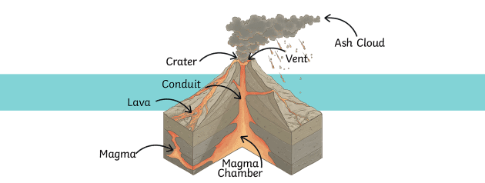 Ash cloud – a cloud of ash formed by the explosionCrater- the mouth of a volcano which surrounds the ventVent – an opening in the surface of the earth through which volcanic materials can escapeMagma chamber – a large underground pool of liquid rock found under the surface of the earthLava – liquid rock that flows out from the volcanoStructure of a volcano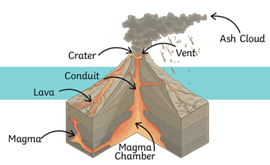 Ash cloud – a cloud of ash formed by the explosionCrater- the mouth of a volcano which surrounds the ventConduit – an underground passage which magma travels throughVent – an opening in the surface of the earth through which volcanic materials can escapeMagma chamber – a large underground pool of liquid rock found under the surface of the earthLava – liquid rock that flows out from the volcanoMagma – liquid rock inside a volcano. It can be runny or viscousHow are volcanoes formed?Map where volcanoes are foundVolcanoes are formed when magma, which is located at the centre of the Earth, pushes its way upwards through the Earth through a long shaft. When the magma travels through the Earth's crust, it emerges as lava. Once this lava has erupted onto the Earth's surface, it cools and hardens into a pile of rock.Locate volcanoesPlate tectonicsMount Ostrizyca ( Poland) not been active for a few million years. Land of Dormant volcanoes.Mount Fuji (Japan)Llullaillaco Volcano (Argentina) highest historically active volcano in the world.Locate the worlds famous volcanoesVesuvius (Italy)Only volcano in Europe to erupt in last 100 yearsDestroyed Pompeii AD 79One of the most dangerous volcanoes in the worldMount Etna (Italy- Sicily)One of the tallest active volcanoes in EuropeOver 6 months in 2021, Etna grew by 100ft by erupting volcanic material.What happens when a volcano erupts?Pressure builds up underground due to formation of magma.Pressure causes gases and rock to shoot up through the opening and spill overCan cause tsunamis (Krakatoa (1883) Indonesia), floods and earthquakes5 deadly features of a volcanoAshLava flowVolcanic bombsPyrocastic flowMud flow (lahar)Impact of volcanoeslava can kill peoplefalling ash can make it hard for them to breathe.They can also die from famine, fires and earthquakes which can be related to volcanoes. People can lose their possessions as volcanoes can destroy houses, roads and fields. Lava can kill plants and animals tooWhy earthquakes happenTectonic plates slide past each other causing friction to build upWhen friction or pressure is released, they produce a violent jolt that shakes the landRisks and benefits of living near a volcanoRock and ash provide fertile land for farmingTourists increase money to the area.Geothermal energy can be usedVolcanic rock absorbs water so prevents floodingLandslides etc destroy building and farmlandPower cutsDrinking water can become contaminatedLocate the worlds famous volcanoes Thera (Greece) possibly the largest ever eruption, happened before the Trojan WarTianchi (China) most dangerous and active volcano in China Why earth quakes occurTectonic plates slide past each other, causing friction to build up. While some move towards each other, causing a build up of pressure. When these forces - friction or pressure - are released, they produce a violent jolt that shakes the land: an earthquake.Worlds biggest earthquakesValdivia (Chile 22nd May 1960 – 9.5)Prince William Sound (Alaska 28th March 1964 – 9.2)Locate the worlds famous volcanoesKlyuchevskaya (Russia) one of the highest volcanoes in the world 15,584 ftMount Teide (Spain)Krakatoa (Indonesia)Mount St Helens (USA)Called ‘smoking mountain’ by native Americans living around it1980, erupted – one of greatest volcanic explosions ever in North AmericaWhy earthquakes occurTectonic plates slide past each other, causing friction to build up. While some move towards each other, causing a build up of pressure. When these forces - friction or pressure - are released, they produce a violent jolt that shakes the land: an earthquake.TornadoesViolently rotating columns of air Move so fast they can rip roofs off building, pick up cars etcthe deadliest tornado ever recorded was in Bangladesh in 1989. As it travelled through the Dhaka region of the country, more than 20 villages were destroyed and around 1,300 people were killed.Scientist don’t fully understand how they form but instability in conditions is important - warm moist air near the ground, with cooler dry air high up- a change in wind speed and/or direction with height.Most happen in the Tornado Alley in the USAWorlds biggest earthquakesValdivia (Chile 22nd May 1960 – 9.5)Prince William Sound (Alaska 28th March 1964 – 9.2)Why do earthquakes occur?Tectonic plates slide past each other causing friction to build upWhen friction or pressure is released, they produce a violent jolt that shakes the land5 deadly features of earth quakesGround shakingTsunamisLandslidesRaising or lowering landliquefactionTornadoesViolently rotating columns of air Move so fast they can rip roofs off building, pick up cars etcthe deadliest tornado ever recorded was in Bangladesh in 1989. As it travelled through the Dhaka region of the country, more than 20 villages were destroyed and around 1,300 people were killed.Scientist don’t fully understand how they form but instability in conditions is important - warm moist air near the ground, with cooler dry air high up- a change in wind speed and/or direction with height.Most happen in the Tornado Alley in the USAHow to keep safe during an earthquakeWorlds biggest earthquakesSumatra (Indonesia 26th Dec 2002 – 9.1)Sendai (Japan 11th March 2011 – 9.0)TsunamiGiant wave or series of waves caused by a volcano or earthquakeA large amount of water is displaced very quicklyA tsunami can take down buildings and bridges and carry heavy objects along with it when it hits land. They can travel as far as 16 km (10 miles) over land, flooding and damaging the whole of the coastline, causing building damage and loss of life.Keep safe:if caused by an earthquake: Drop, Cover, then Hold On to protect yourself from the earthquake first.Get to high ground as far inland as possible.Be alert to signs of a tsunami, such as a sudden rise or draining of ocean waters.TornadoesViolently rotating columns of air Move so fast they can rip roofs off building, pick up cars etcthe deadliest tornado ever recorded was in Bangladesh in 1989. As it travelled through the Dhaka region of the country, more than 20 villages were destroyed and around 1,300 people were killed.Scientist don’t fully understand how they form but instability in conditions is important - warm moist air near the ground, with cooler dry air high up- a change in wind speed and/or direction with height.Most happen in the Tornado Alley in the USA